Dzień dobry W ramach zajęć chemii chciałabym spotkać się z wami na skypie.  Moje ID - live:.cid.970a86b9054eb032. Kontaktujemy się ze sobą w godzinach naszych lekcji  chemii w szkole.  Poniedziałek i wtorek godz. 1245 - 1330Opracowany temat powinien znajdować się w zeszycie.                                                              Lekcja                                                                      28.04.2020r. wtorek Temat: Czynniki wpływające na rozpuszczanie w wodzieZnam klasyfikację roztworówPotrafię podać czynniki wpływające na rozpuszczanie substancji w wodzie Podział roztworów 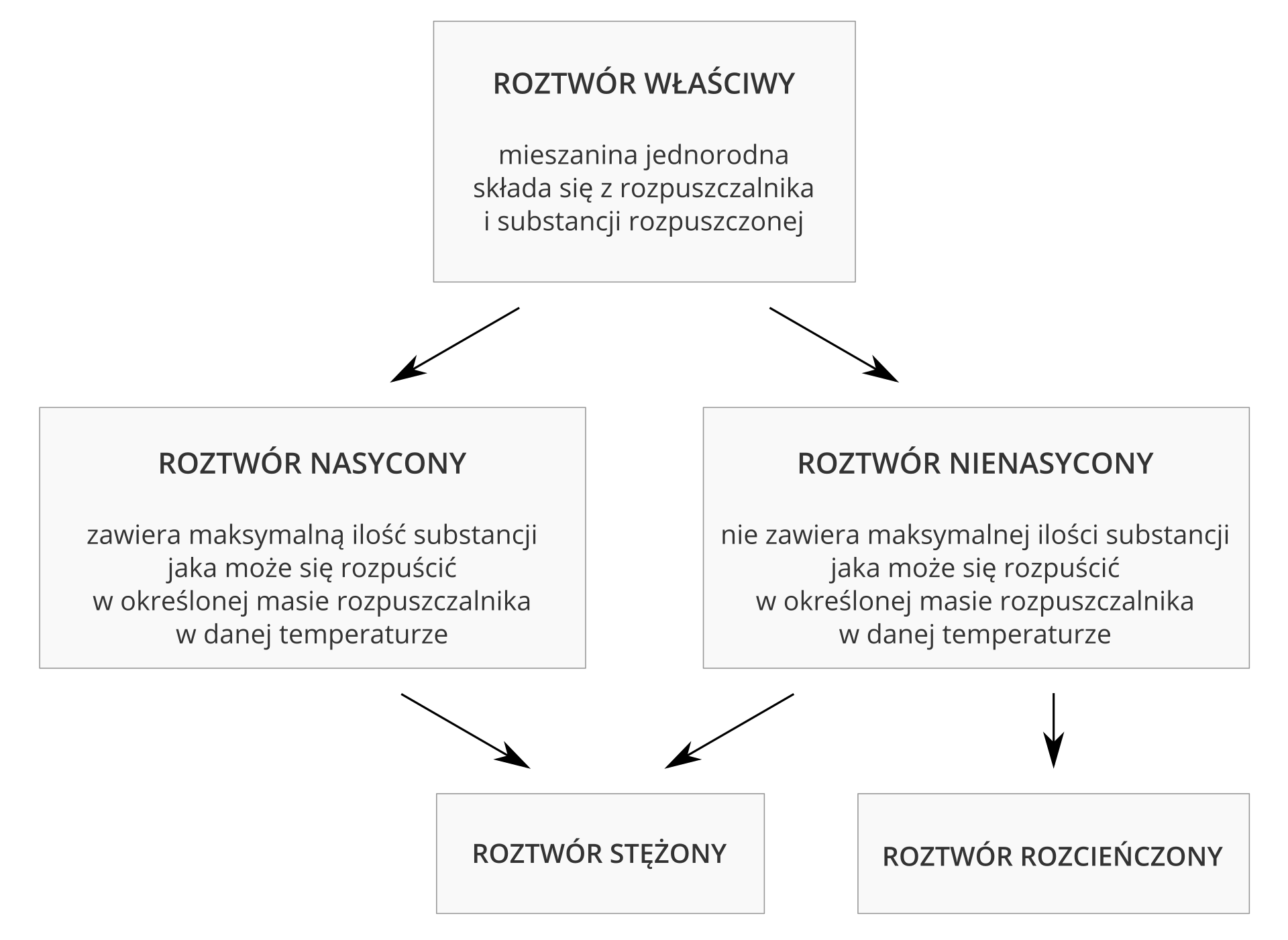 Czynniki wpływające na rozpuszczanie substancji w wodzieTemperaturaMieszanieRozdrobnienie 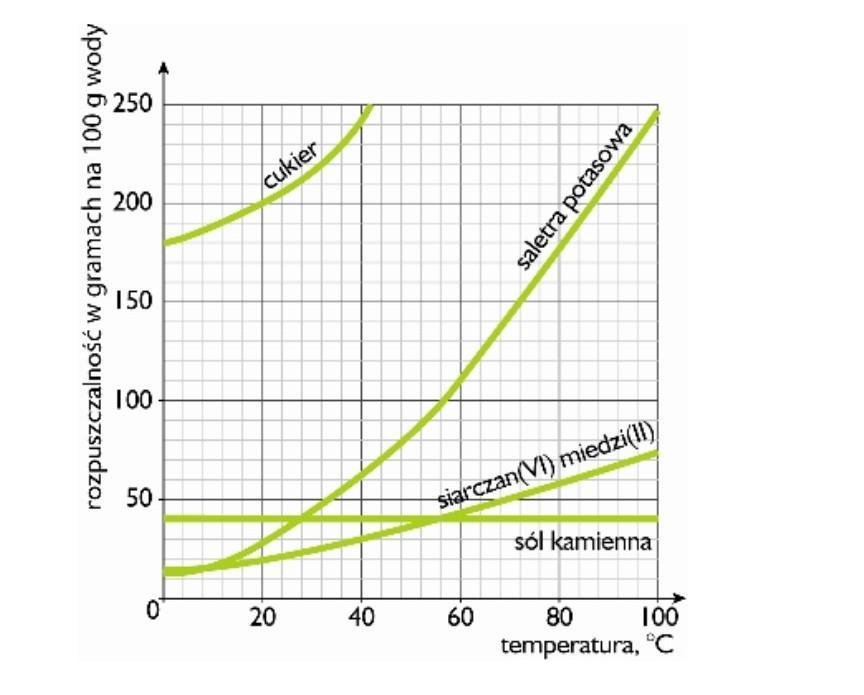 Na wykresie przedstawiono zależność rozpuszczalności kilku wybranych substancji od temperaturyFilm edukacyjny: https://www.youtube.com/watch?v=cGeg_6jYFak